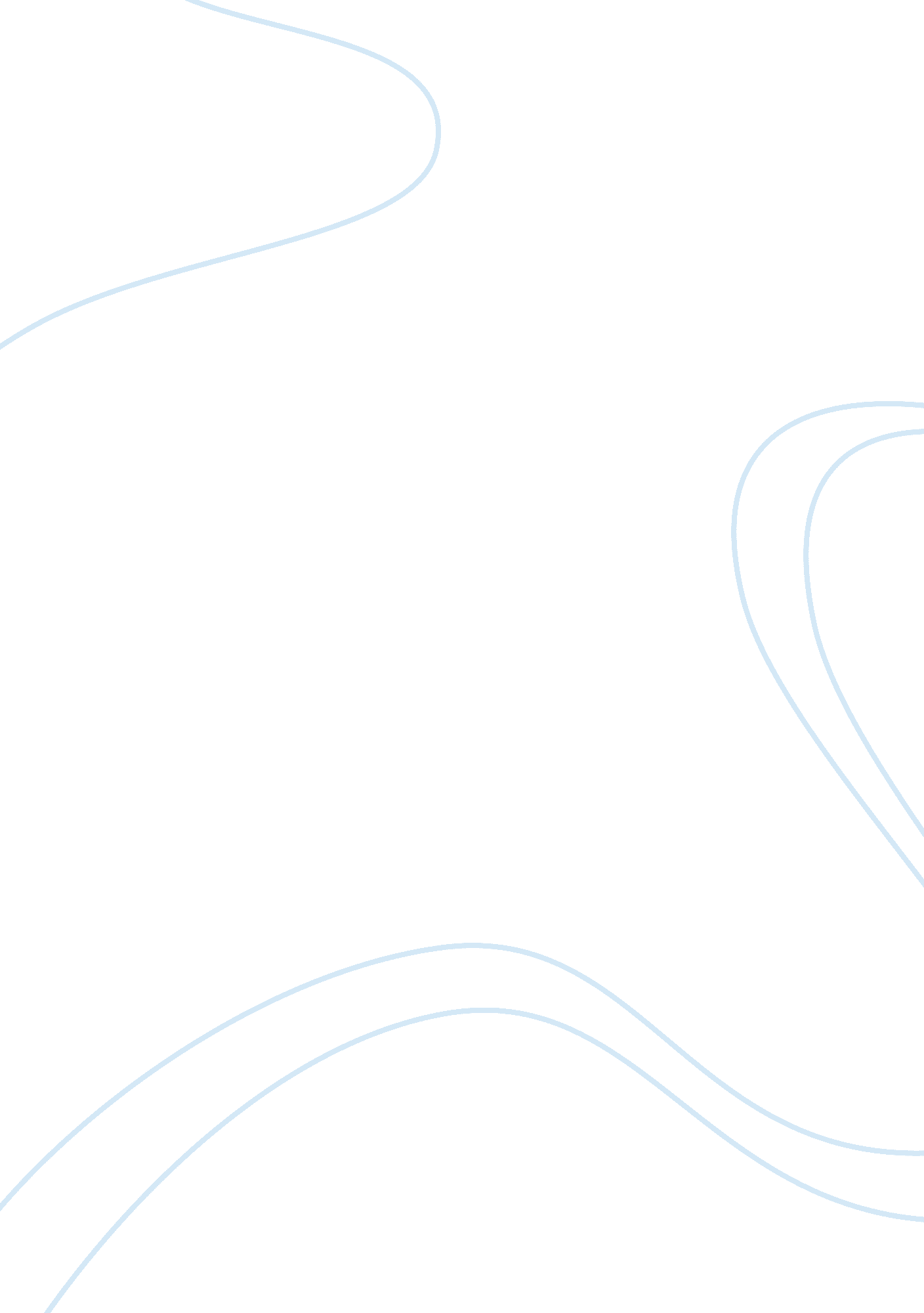 This al. (2004) said that the growth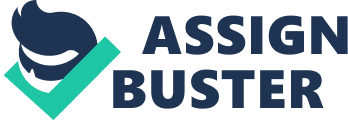 This individual report has been written as a reflective work for my MSc Events Management Course. The purpose of this report is to critically analyse how an events manager should reduce or eliminate environmental impacts at a festival. This paper considers the environmental impacts of a festival. It examines the most important factors which affect the environment during a festival. The environmental impacts caused by festivals will be analysed through the example of Glastonbury Festival in the UK and other more events. The aim is to provide a conceptual framework emergent from existing principles and guidelines that will highlight the importance of sustainable event management because the events have direct and indirect connections with the environment. From the moment of decision making about traveling to an event, people make some kind of impact on the environment. We all agree that nowadays, events are very popular and happen everywhere and often around us. Events or festivals are, according to the South Australia Tourism Commission (1997), celebrations of something the community wishes to share; their objective is to attract the maximum number of people to participate or, as Getz (1997) suggests, to provide the opportunity for “ a public, themed celebration.” Crompton and McKay (1997) and Gursov et al. (2004) said that the growth of festivals in recent years has been accompanied by an increase in its diversity and popularity. So, as the number of events continues to grow, the environmental impact will increase as well, and the events managers need to aware when they start to organize an event. If they identify the negative impacts of the events and they develop strategies to eliminate these impacts, the managers can reduce or eliminate the negative consequences. By examining a range of recently published journal articles, books and internet sites on the topic of scanners, this report describes the main solutions which an events manager should use to reduce or eliminate environmental impacts at a festival. In this report, I will focus on changes that can be made by an event manager in terms of the waste management, transportation and other methods because I consider that these factors have the most important and direct impact on the environment. After an event had happening, the transportation and the trash have the biggest contribution to an event’s carbon mark. According to Glassett (2014), the events can draw tens of thousands of people, leading to harmful carbon emissions due to waste, transportation, land degradation and a multitude of other factors. With greater audience numbers and more of these events occurring, these impacts need to be monitored by an event manager (Glassett, 2014, pag. 4).            One of the most important impacts that managers should be aware are the social impacts which affect the community and needs to be carefully considered during the planning and implementation of our events. Traffic, congestions, pollution or waste can affect the community. 